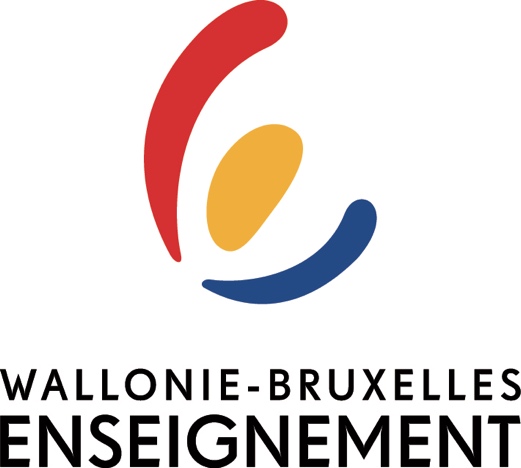 Plan de remédiation et d’accompagnement de l’élève pour le cours de Mathématiques – 5HGTT (Mathématiques générales – 4h)DÉNOMINATION DE L’ÉTABLISSEMENT SCOLAIRE : IDENTITÉ DE L’ÉLÈVE Nom de l’élève : Prénom : Classe : Compétences transversalesDifficultés majeures rencontrées par l’élève :Proposition d’actions préalables à la rentrée scolaire (en juillet et août) :Actions à mettre en place avec l’élève dès la rentrée scolaire et portées à la connaissance de l’équipe pédagogique qui prendra l’apprenant en charge en septembre 2021 : 3.2. Processus, compétences disciplinaires portant sur les essentielsMathématiquesParmi les essentiels, liste des processus n’ayant pu être travaillés en 2020-2021 : Parmi les essentiels, liste des processus travaillés et évalués en 2020-2021, principales difficultés rencontrées par l’élève : Proposition d’actions préalables à la rentrée scolaire (en juillet et en août) : Actions à mettre en place avec l’élève dès la rentrée scolaire et à porter à la connaissance de l’équipe pédagogique qui prendra l’apprenant en charge en septembre 2021 : UAA : Unités d’acquis d’apprentissage	 	C : Connaître		A : Appliquer		T : TransférerTroisième degré́ Humanités générales et technologiques (1ère année du degré)Mathématiques générales  4 périodes semaineTroisième degré́ Humanités générales et technologiques (1ère année du degré)Mathématiques générales  4 périodes semaineAcquisEn voie d'acquisition Non acquis5GUAA1 – STATISTIQUES A DEUX VARIABLES5GUAA1 – STATISTIQUES A DEUX VARIABLESDifférencier causalité et corrélation Étudier la pertinence de l’ajustement des données à un modèle linéaire à partir de relevés statistiques ou d’expérimentations scientifiquesDifférencier causalité et corrélation Étudier la pertinence de l’ajustement des données à un modèle linéaire à partir de relevés statistiques ou d’expérimentations scientifiquesCExpliquer l'intérêt d'un ajustementCExpliquer par un exemple la différence entre causalité et corrélationCAssocier nuages de points et coefficients de corrélationCExpliquer le principe de la méthode des moindres carrésACalculer un coefficient de corrélationADéterminer l’équation d’une droite de régression par la méthode des moindres carrésACalculer une valeur théorique correspondant à un ajustement linéaireTCritiquer et commenter des informations présentées ou calculées5GUAA3 – ASYMPTOTES ET LIMITES5GUAA3 – ASYMPTOTES ET LIMITESArticuler expression analytique, représentation graphique et comportement asymptotique d'une fonctionArticuler expression analytique, représentation graphique et comportement asymptotique d'une fonctionCDonner un exemple de limite de fonction illustrant un cas d'indéterminationADéterminer, à partir de l’expression analytique d’une fonction, son domaine et les limites qui apportent des informations sur son graphiqueACalculer des limites et les interpréter graphiquementAApparier des graphiques et des informations sur les limites et les asymptotes d’une fonctionATraduire en termes de limites les comportements asymptotiques d’une fonction, à partir de son graphiqueARechercher les équations des asymptotes au graphique d’une fonctionAUtiliser le comportement asymptotique d’une fonction pour approcher sa valeur en un pointTEsquisser le graphique d’une fonction vérifiant certaines conditions sur les limites et les asymptotes.TRechercher l’expression analytique d’une fonction répondant à certaines conditions relatives à ses limites et à ses asymptotes.5GUAA4 – DERIVEE5GUAA4 – DERIVEELier concepts de tangente, de taux d’accroissement, de croissance et de concavité à l’outil « dérivée » Résoudre des problèmes d'optimisation dans des contextes diversLier concepts de tangente, de taux d’accroissement, de croissance et de concavité à l’outil « dérivée » Résoudre des problèmes d'optimisation dans des contextes diversCInterpréter graphiquement la définition du nombre dérivéCAssocier le comportement d’une fonction au signe de sa dérivée premièreAApparier des graphiques de fonctions à ceux de leur dérivée premièreACalculer les dérivées d’une fonctionTDistinguer, entre deux graphiques donnés, celui de la fonction et celui de sa dérivée premièreTEsquisser le graphique de la dérivée d’une fonction à partir du graphique de celle-ci et réciproquementTEsquisser localement l’allure du graphique d’une fonction à partir d’informations sur sa dérivée premièreTSynthétiser des informations sur une fonction pour la représenterTRésoudre un problème relatif au comportement local d'une fonction